Galveston Bay Estuary Program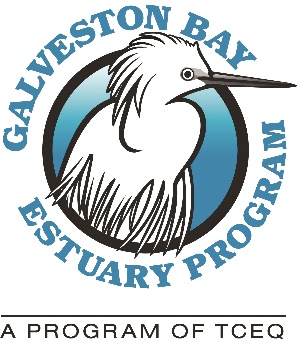 FY 2022 NRU Project ProposalPlease complete the proposal form and submit to the appropriate Subcommittee Coordinator (end of form) by July 24, 2020. No late submittals will be considered for funding.Subcommittee:Project Name:Project Previously Funded by GBEP?		Yes 		No Lead Implementer:Has the interlocal/agency partner agreed to pass-through?	Yes  		No 		N/A [Attach Commitment as an Appendix if Applicable]Amount Requested:Federal  		State 		No Preference Is the project scalable? 	Amount Requested per year (if applicable):Total Project Cost:Leveraging (in-kind and/or cash):Project Duration:Project Urgency:Galveston Bay Plan Actions Implemented:HC-1 		HC-2 		HC-3 		SC-1   		SC-2   		FW-1  		FW-2  		FW-3  Action Plan Outputs Addressed:HC 		SC 		FW 		Other GBP ‘18 Referenceshttps://gbep.texas.gov/ensure-safe-human-and-aquatic-life-use/ https://gbep.texas.gov/protect-and-sustain-living-resources/ https://gbep.texas.gov/engage-communities/ https://gbep.texas.gov/inform-science-based-decision-making/ FY 2022 NRU Subcommittee Identified Priorities: Habitat Acquisition	 Enhancement of Existing or Ongoing Restoration/Conservation Efforts Benefit to Native Fish and Wildlife, including Federal and State Listed Species, Species of Greatest Conservation Need, or Nongame Wildlife	 Brings Funding or Work Leverage to the SubcommitteeOther Plans Implemented:Objective:Full Project Summary (1,000 words or less):	Project Partners:Latitude/Longitude (Optional):Location:[Insert Map Here if Applicable]Supplemental Photos/Graphics (Optional):[Insert Here]Budget Justification and Indirect Cost Agreement[Insert Here or Attach as an Appendix if Applicable]Contact Information:Please Submit Project Proposals (Microsoft Word Only – No PDF’s) by July 24, 2020 to:NRU SubcommitteeLindsey.Lippert@tceq.texas.gov PPE SubcommitteeCynthia.Clevenger@tceq.texas.gov WSQ SubcommitteeChristian.Rines@tceq.texas.gov M&R SubcommitteeKristen.McGovern@tceq.texas.gov